Произведено в России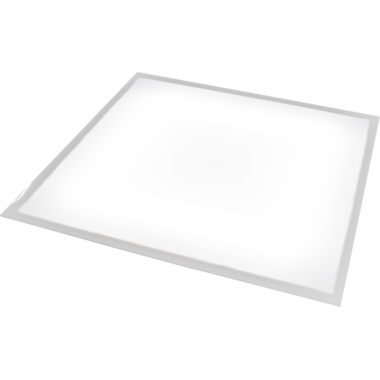 Системысветодиодного освещенияСерия "Школа"АРТ.: ViLED СС 01-В-М-26-590.590.60-4-0-65Школа матовый, 26 Вт, светодиодный светильникКод товара: 4638Основные характеристики светильникаЭлектротехнические характеристики:Светотехнические характеристики:Специально для образовательных учреждений компанией ВИЛЕД разработана уникальная конструкция светильников серии "Школа".
Отличительной особенностью является трапециевидная форма корпуса, светодиодные модули в котором располагаются под углом 35° по отношению к рассеивателю.
Это позволяет увеличить равномерность освещенности школьных помещений и не допустить появление тени на вертикальных поверхностях - школьной доске, настенных плакатах и прочих информационных носителях.Схема крепления / подключения / габаритные размеры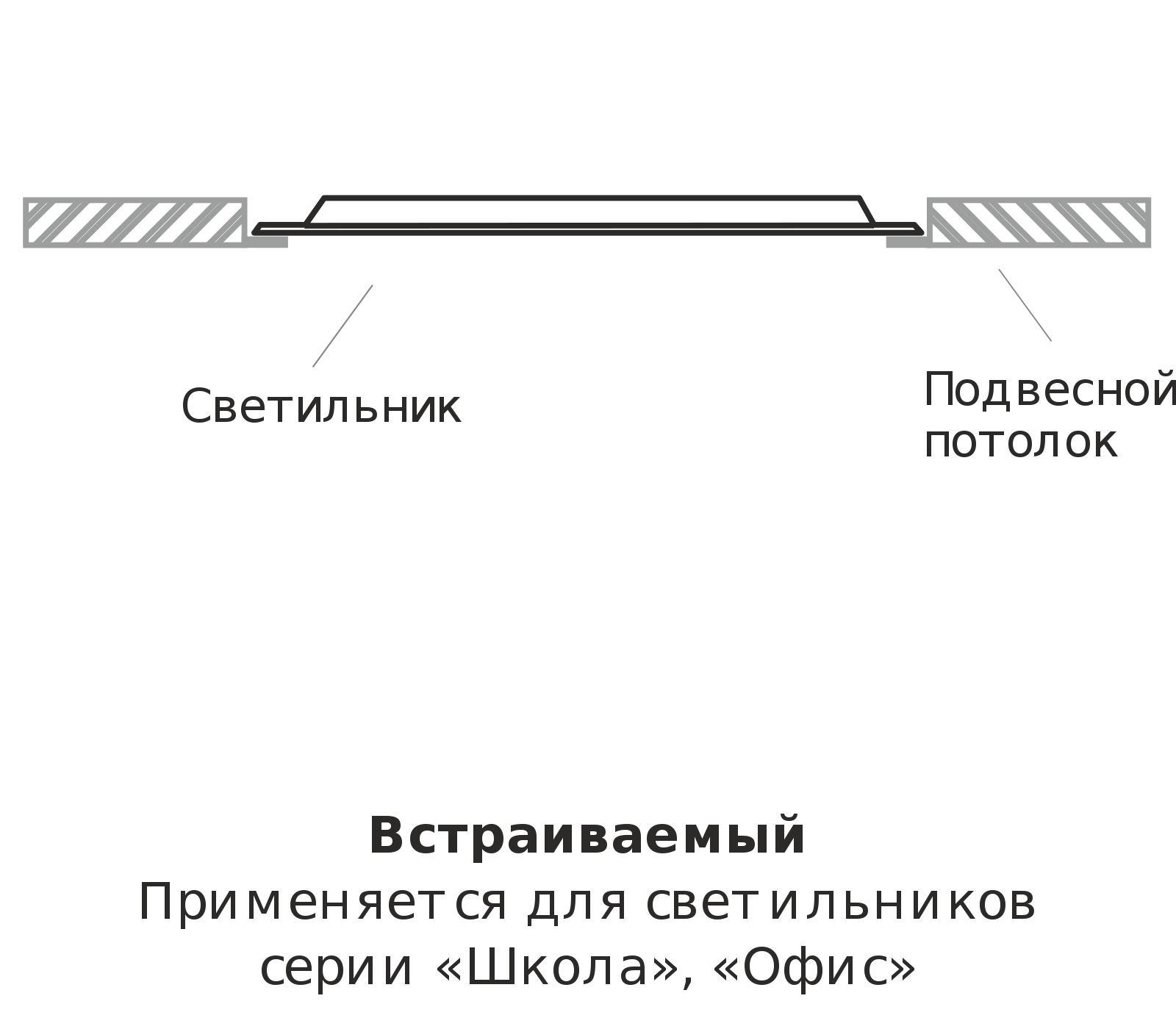 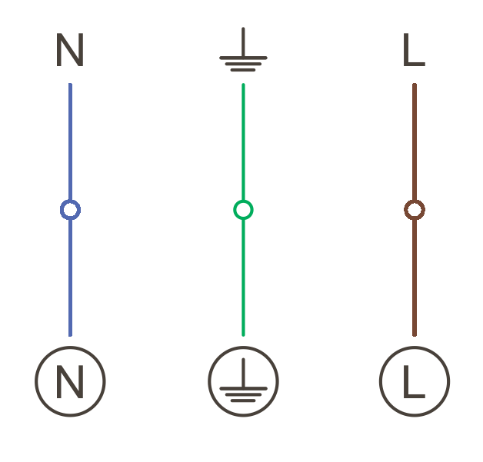 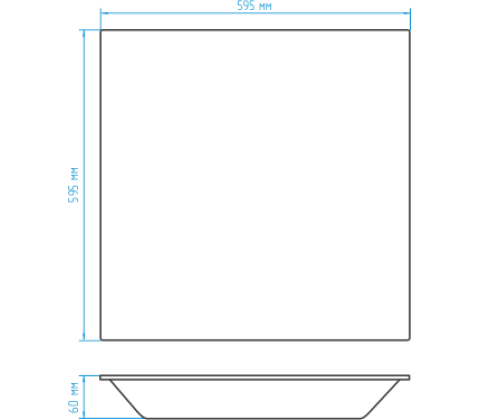 Кривые силы света / конус освещенности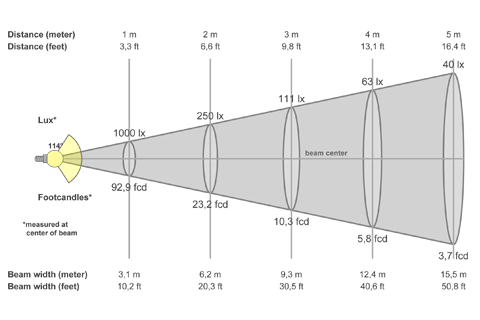 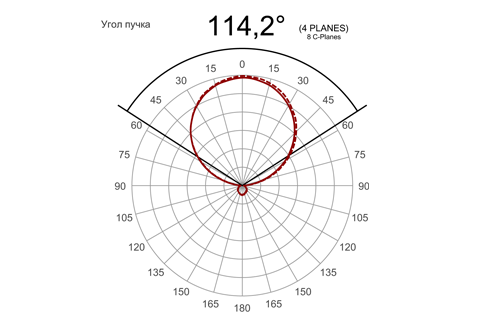 Степень защиты от внешних воздействий, IP65Класс защиты от поражения эл. токомIКлиматическое исполнениеУХЛ4Габаритные размеры светильника, мм595х595х60Масса светильника, НЕТТО, кг1,3Количество светильников в упаковке, шт.1Габаритные размеры упаковки, мм610х610х70Масса БРУТТО, кг1,5Материал корпусаПластикМатериал рассеивателяПолистиролГарантия3 годаТип крепленияВстраиваемыйНапряжение питания, В170-264Диапазон рабочих частот, Гц50 / 60Потребляемая мощность, Вт26Коэффициент мощности светильника, cos φ≥ 0,9Температура эксплуатации, °C+35 / +1Световой поток светильника (номинальный), лм2990 ÷ 3120Цветовая температура, К4000Индекс цветопередачи, Ra≥80Кривая силы светаД (косинусная)Коэффициент пульсации, %< 5Ресурс светодиодов, час.100 000Количество светодиодов, шт.144